KLINIČKI BOLNIČKI CENTAR OSIJEK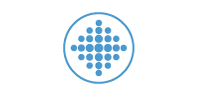 __________________________( ime i prezime radnika )__________________________( Klinika/ Zavod/ Služba )       Osijek, ____________________KBC OSIJEKODJELU ZA KADROVSKE POSLOVE-ovdjePREDMET: zahtjev za odobrenje plaćenog dopustaMolim naslov da mi odobri plaćeni dopust u trajanju od _____ dana u razdoblju _______________________ radi:								___________________________								( vlastoručni potpis radnika )O tome upoznat:__________________________________( potpis neposredno nadređenog )UPUTE O POPUNJAVANJU OBRASCA*zaokruži razlog plaćenog dopusta i podcrtaj dokaz koji dostavljaš u privitku1/  sklapanja braka ili životnog partnerstva- preslik vjenčanog lista ili izvatka iz matice vjenčanih; izvadak iz registra životnog partnerstva ili preslik potvrde o životnom partnerstvu2/ rođenja ili posvojenja djeteta- preslik rodnog lista ili izvatka iz matice rođenih; preslik rješenja o posvojenju 3/ smrti supružnika, životnog partnera, izvanbračnog druga, djeteta, roditelja, očuha, pomajke, posvojenika, posvojitelja, skrbnika, staratelja i unuka- preslik smrtnog lista ili izvatka iz matice umrlih4/ smrti brata ili sestre, djeda ili bake, pradjeda, prabake te roditelja supružnika- preslik smrtnog lista ili izvatka iz matice umrlih5/ selidbe u istom mjestu stanovanja- preslik zahtjeva za prijavu/ promjenu prebivališta/ boravišta6/ selidbe u drugo mjesto stanovanja- preslik zahtjeva za prijavu/ promjenu prebivališta/ boravištaUPUTE O POPUNJAVANJU OBRASCA*zaokruži razlog plaćenog dopusta i podcrtaj dokaz koji dostavljaš u privitku7/ teške bolesti roditelja, supružnika, životnog partnera, izvanbračnog druga ili djeteta- preslik medicinske dokumentacije na ime navedenih osoba8/ nastupanja u kulturnim i športskim priredbama- preslik poziva za sudjelovanje ili drugi relevantan dokaz kojim se dokazuje sudjelovanje na događaju9/ dobrovoljno darivanje krvi i darivanje organa- preslik potvrde o darivanju krvi ili organa10/ sudjelovanja na sindikalnim susretima, seminarima, obrazovanju za sindikalne aktivnosti i dr.- - preslik poziva za sudjelovanje ili drugi relevantan dokaz kojim se dokazuje sudjelovanje na događaju11/ elementarne nepogode- relevantan dokaz o elementarnoj nepogodi sukladno Zakonu o zaštiti od elementarnih nepogoda